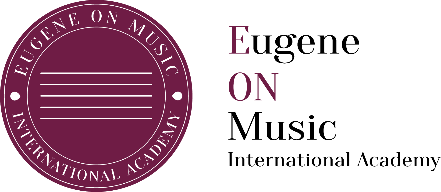 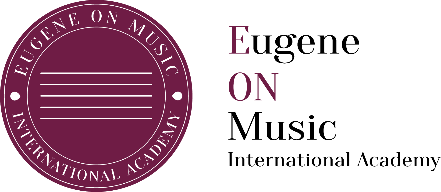 유진온뮤직 모의 평가회 신청서성명:성별 및 나이:학교(소속):연락처: (본인)                         (보호자)악기 공부기간: 현재 사사 교수 (지난 5년간 사사한 선생님들): 지망 대학: 연주 곡목: 사사 경력 및 수상 경력     홈페이지: www.eugeneonmusic.com    E-Mail: eonmusic.application@gmail.com